 ELŐTERJESZTÉSÁbrahámhegy Község Önkormányzata Képviselő-testületének  2020. szeptember 24-i soron következő nyílt üléséreTisztelt Képviselő-testület!A Badacsonytomaji Közös Önkormányzati Hivatal – a továbbiakban: hivatal – költségvetése a székhely-település, Badacsonytomaj város költségvetési rendeletének része, ezért a badacsonytomaji költségvetés elfogadásához, majd a költségvetés módosításához is szükséges döntést hozni a hivatalt fenntartó tagönkormányzatoknak a költségvetési tervezet jóváhagyásáról, illetve annak módosításáról. A Badacsonytomaji Közös Önkormányzati Hivatal 2020. évi költségvetés módosítását (előirányzatmódosításra technikai átcsoportosítás, pénzmaradvány igénybevétel teljesítése miatt kerül sor) az alábbiak szerint terjesztem a Tisztelt Képviselő-testület elé.BADACSONYTOMAJI KÖZÖS ÖNKORMÁNYZATI HIVATALBEVÉTEL:  ÁTCSOPORTOSÍTÁS:  KIADÁS:Kérem a T. Képviselő-testületet, hogy az előterjesztést megvitatni és arról határozni szíveskedjen.Ábrahámhegy, 2020. augusztus 31.Tisztelettel:Határozati javaslatÁBRAHÁMHEGY KÖZSÉG ÖNKORMÁNYZATA KÉPVISELŐ-TESTÜLETÉNEK…/2020.(VIII.13.) HATÁROZATABadacsonytomaji Közös Önkormányzati Hivatal 2019. évi költségvetés módosításárólÁbrahámhegy Község Önkormányzatának Képviselő-testülete a Badacsonytomaji Közös Önkormányzati Hivatal 2020. évi költségvetésének módosítását a határozat 1-2. mellékletét képező mérlegek és kimutatások szerint jóváhagyja.Határidő:	azonnal	Felelős:	Vella Ferenc Zsolt polgármesterTamás Lászlóné költségvetési- és adóosztályvezetőFöldi Laura pénzügyi ügyintéző
ÁBRAHÁMHEGY KÖZSÉG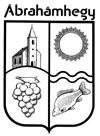 POLGÁRMESTERÉTŐL8256 Ábrahámhegy, Badacsonyi út 13.    Telefon: +36 87 471 506Tárgy:Badacsonytomaji Közös Önkormányzati Hivatal 2020. évi költségvetésének módosításárólElőterjesztő:Vella Ferenc Zsolt polgármesterElőkészítő:Wolf Viktória jegyző, Földi Laura pénzügyi ügyintézőMelléklet:költségtáblákMeghívott:-----A döntés meghozatala egyszerű többséget igényel.A határozati javaslatot törvényességi szempontból megvizsgáltam: Wolf Viktória jegyzőA döntés meghozatala egyszerű többséget igényel.A határozati javaslatot törvényességi szempontból megvizsgáltam: Wolf Viktória jegyzőElőirányzat (Ft)RovatszámRovat megnevezése26 224 383B8131Pénzmaradvány igénybevétel26 224 383ÖsszesenElőirányzat (Ft)RovatszámRovat megnevezése300 000K311Szakmai anyagok beszerzése-300 000K334Karbantartási, kisjavítási szolgáltatások400 000K63Informatikai eszközök beszerzése, létesítése-400 000K312Üzemeltetési anyagok beszerzése108 000K67Beruházási célú előzetesen felszámított ÁFA-108 000K351Működési célú előzetesen felszámított ÁFA0ÖsszesenElőirányzat (Ft)RovatszámRovat megnevezése25 798 867K5203Elszámolások, befizetések150 000K321Informatikai szolgáltatások32 547K322Egyéb kommunikációs szolgáltatások23 845K331Közüzemi díjak73 701K334Karbantartási, kisjavítási szolgáltatások30 000K336Szakmai tevékenységet segítő szolgáltatások 55 035K337Egyéb szolgáltatások42 388K351Működési célú előzetesen felszámított ÁFA18 000K355Egyéb dologi kiadás26 224 383ÖsszesenVella Ferenc Zsoltpolgármester